Team Administrator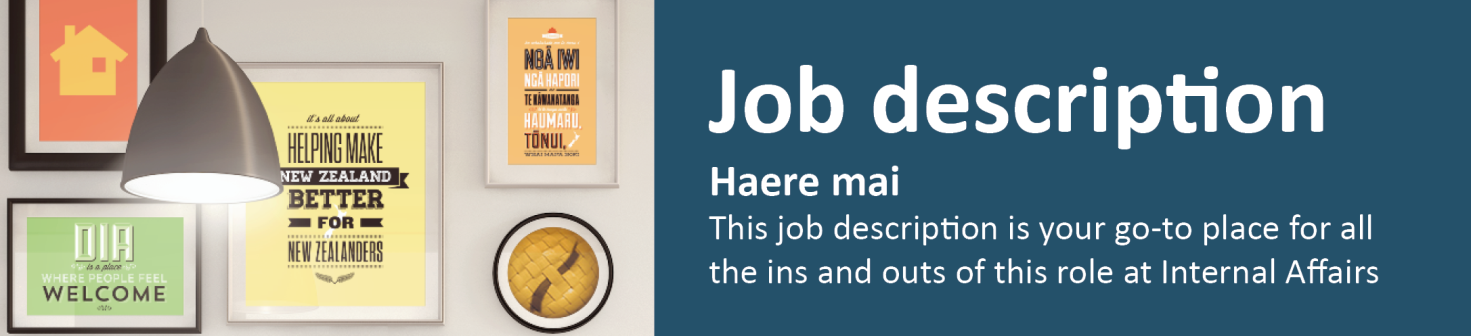 Kaiwhakarite Three Waters National Transition Unit/Local Government BranchThe Team Administrator provides professional, effective and efficient administrative support services across the Three Waters National Transition Unit (NTU).  This role will add value and improve the workplace experience by providing effective administration, organisational process and system support.   In July 2020, the Government launched the Three Waters Reform Programme – a three-year programme with the ultimate objective of improving the health and wellbeing of New Zealanders. Currently 67 different councils own and operate most of the drinking water, wastewater and stormwater services across New Zealand. Local government is facing urgent challenges in the provision of these services including: funding infrastructure deficits, complying with safety standards and environmental expectations, building resilience into three waters networks to deal with natural hazards and climate change, and supporting population growth.The Government has committed to comprehensive, system-wide reform to achieve lasting benefits for our communities and the environment. The Three Waters National Transition Unit (NTU) is responsible for the establishment of, and transition to, a new service delivery model. Its role is to ensure that, on 1 July 2024, four new water service entities are ready to assume responsibility for three waters-related infrastructure and service delivery.Reporting to: Interim reporting line to the Transition Integration ManagerLocation: WellingtonSalary range: Corporate DWhat we do matters – our purposeOur purpose is to serve and connect people, communities and government to build a safe, prosperous and respected nation.In other words, it’s all about helping to make New Zealand better for New Zealanders.How we do things around here – our principlesWorking effectively with MāoriTe Aka Taiwhenua – our Māori Strategic Framework – enables us to work effectively with Māori. Te Aka Taiwhenua is underpinned by our mātāpono – Kotahitanga, Manaakitanga, Whānaungatanga, He Tāngata.As DIA is an agent of the Crown, Te Tiriti o Waitangi/The Treaty of Waitangi is important to everything we say or do. We recognise it as an enduring document central to New Zealand’s past, present and future. Building and maintaining meaningful relationships is important to work effectively with Māori, stakeholders and other agencies.  We accept our privileged role and responsibility of holding and protecting the Treaty of Waitangi / Te Tiriti o Waitangi.Spirit of service                            Ka mahitahi mātou o te ratonga tūmatanui kia hei painga mō ngā tāngata o Aotearoa i āianei, ā, hei ngā rā ki tua hoki. He kawenga tino whaitake tā mātou hei tautoko i te Karauna i runga i āna hononga ki a ngāi Māori i raro i te Tiriti o Waitangi. Ka tautoko mātou i te kāwanatanga manapori. Ka whakakotahingia mātou e te wairua whakarato ki ō mātou hapori, ā, e arahina ana mātou e ngā mātāpono me ngā tikanga matua o te ratonga tūmatanui i roto i ā mātou mahi. In the public service we work collectively to make a meaningful difference for New Zealanders now and in the future.  We have an important role in supporting the Crown in its relationships with Māori under the Treaty of Waitangi.  We support democratic government.  We are unified by a spirit of service to our communities and guided by the core principles and values of the public service in our work.  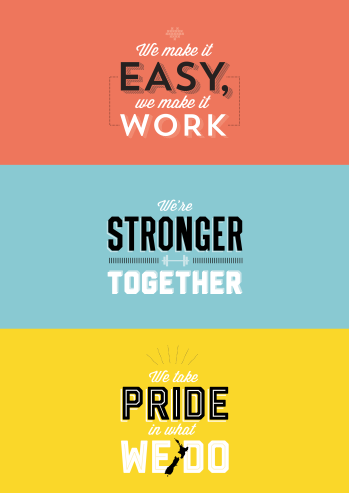 We make it easy, we make it work Customer centredMake things even betterWe’re stronger together Work as a teamValue each otherWe take pride in what we do Make a positive differenceStrive for excellence	What you will do to contributeAs a result we will seeBusiness SupportProvide support and assistance to managers and team members as required Work with other support personnel to provide administrative and organisational support to the wider NTU, as requiredProvide additional and back-up support to the Personal Assistant to the Director TransitionEffectively deliver allocated business support Contribute to the timely delivery of high quality Ministerial correspondence and supportManage scheduling of meetings and coordinate and support team meetings as required, including tracking and managing actions, drafting and disseminating meeting minutesProvide meeting support for NTU staff including room bookings, catering, meeting facilities and coordination of attendeesManage the flow of all manager correspondence as appropriateEnsure the Ministerial database is up-to-date and maintained Assist staff to ensure that documentation loaded into CabNET is accurate and completeSupport staff with event management arrangements as required Managers and team members’ needs are well anticipated and are supported to focus on their core rolesStaff are kept informed and connectedNTU meets its external and internal reporting requirementsMeeting participants receive agendas, minutes and action points in advance of the meeting to sufficiently prepareSmooth flows of correspondence with timely responses to emails and other communicationsRequests are dealt with in an efficient and effective manner to achieve outcomesThe Ministerial database is kept accurate and up to dateTeam AdministrationMonitor team administrative priorities, workload and travel/accommodation requirementsOrder non-standard stationery for all NTU staff as required and sort and distribute mailAssist in producing high quality documents including formatting, printing, collating, photocopying and distributionManage the drafting and preparation of letters, presentations, reports, briefings and minutes as required by the manager(s) or teamMonitor the information management requirements for the teamManage and maintain filing systems, both electronic and paper-basedAssist with staff onboarding and induction, including scheduling training, facilitating desk and ICT set-up and authorisations as requiredAssist with team wide administration, including travel bookings, meetings etc.Provide cover for the Personal Assistant as requiredTeam members are communicated with effectivelyEffective, timely and proactive administrative support is provided to the NTUPapers meet Ministerial timeliness standardsThe office is stocked with adequate supplies and all equipment is functionalProactive communication re: the progress on tasks and updates is provided when there are delaysAll administration tasks are completed accurately and to the agreed standardsFinancial AdministrationRaise purchase order requests, and receipt when goods have been receivedProcess all invoices by checking invoices, coding and arranging for appropriate sign-offForward invoices to Finance within agreed timeframesPrepare financial returns and reports as requiredReconcile P-Card transactionsComplete the monthly accrualsAll NTU goods and services purchases complies with relevant DIA policies and proceduresPayments are processed according to departmental processes, delegations and policies Invoices are received by Finance within agreed timeframes and suppliers are paid on timeManagers are confident that all finance administration tasks are completed to agreed standardsInformation TechnologyAction (and support others to action as needed) Service Desk requests for ICT related issues, repairs and supplies in the officeCoordinate the setup of ICT resources as required by the team and Service DeskMonitor team requirements for all office ICT equipment including phones, laptops, data projectors and Wi-Fi etc.Information technologies support NTU staff to work efficiently and effectivelyOffice ICT equipment is tracked, accounted for and used appropriatelyDocumentation and Collaboration ToolsProvide word processing and document preparation support, including formatting documents, presentations and spreadsheets e.g. Cabinet Papers, briefings and Ministerial correspondenceProvide information management coordination support, including awarding access, ensuring MS Teams and Cohesion processes are working effectivelySupport the timely use of Cohesion and other Department filing systems by NTU staff and educate users as requiredDocuments, presentations and spreadsheets are prepared and filed to agreed standards in an accurate and timely mannerCohesion and MS Teams systems and processes are working effectively Health and safety (for self)Work safely and take responsibility for keeping self and colleagues free from harmReport all incidents and hazards promptlyKnow what to do in the event of an emergencyCooperate in implementing return to work plansA safe and healthy workplace for all people using our sites as a place of work.Health and safety guidelines are followedAdviseCollaborate withInfluenceInformManage/leadDeliver toWho you will work with to get the job doneWho you will work with to get the job doneAdviseCollaborate withInfluenceInformManage/leadDeliver toInternalSenior leaders and managers across Three WatersInternalNTU team members, including other support staffInternalOther Local Government Branch staffInternalRelevant DIA StaffExternalMinister’s OfficesExternalOther government agenciesYour delegations Your delegations Human Resources and financial delegationsLevel ZDirect reports0Your success profile for this roleWhat you will bring specificallyAt DIA, we have a Capability Framework to help guide our people towards the behaviours and skills needed to be successful. The core success profile for this role is Valued Contributor.

Keys to Success:Customer FocusContinuous improvementTeamwork and peer relationshipsAction orientedSelf-development and learningFunctional and technical skillsExperience: Experience working in a fast paced, high demand Business Support Administration role with minimal supervisionProven experience managing high volumes of work within tight time frames, to required quality standardsProven experience providing efficient and effective administration services to a senior manager, preferably in the Public SectorProven experience with electronic document management and tracking systemsProficiency in working with financial systems and informationKnowledge:Proficiency in spoken and written EnglishBasic knowledge of planning and reporting processesProven ability in the use of Microsoft Office including; Outlook, Word, PowerPoint, Visio, Excel and AccessProven competence with common ICT applications used in the public serviceSkills:Displays the personal maturity and integrity to make good judgments about people, events and risks especially when dealing with sensitive issuesExcellent communication skills, both written and verbal and well-honed use of initiative in a busy office environmentStrong customer service dispositionStrong stakeholder relationship management focus and interpersonal skills, with the ability to interact with people at all levelsTeam focused work ethics and the ability to work collaboratively across team boundariesDetail focused with the ability to anticipate risks and the consequences of decisions and commitmentsAdvanced Microsoft Outlook skills with the ability to effectively manage the inbox and calendarFast and accurate keyboard skillsAbility to prioritise workloads and negotiate deadlines in the face of competing demands 